Direction de région académique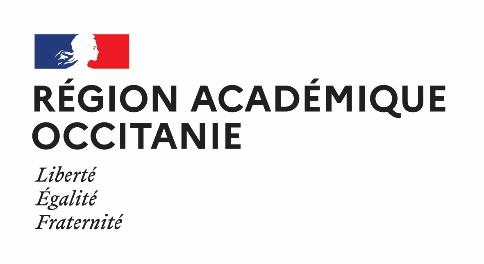 à la jeunesse, à l’engagement et aux sports (DRAJES)Formation Civique et CitoyenneFeuille d’émargement des volontairesINTITULE DE LA FORMATION :DATE(S)								LIEU DE FORMATION :ORGANISME DE FORMATION :FORMATEUR(S) :NOMPRENOMORGANISME D’ACCUEILDATE DEBUTSERVICE CIVIQUESIGNATUREJOUR 1SIGNATUREJOUR 2